FMHS Postdoctoral Society Research Development Grants – Flexible Funding (round 1) 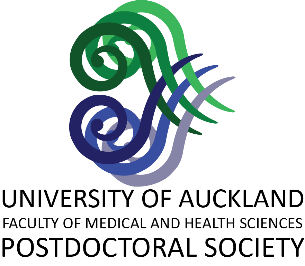 The FMHS Postdoctoral Society recognises that COVID-19 has affected our members in many ways including lost conference travel opportunities and disruptions to ongoing projects. Therefore, we are offering flexible funding to help with small costs that are otherwise difficult to cover. Funding up to $1000.00 per award must be claimed before 3 Dec 2021, and can go towards the following:Registration costs to attend virtual conferences/meetings/workshops/courses (abstract submission not compulsory) between 1 April – 31 Dec 2021Domestic travel costs for conferences or research-related meetings Other work-related costs associated with COVID-19 disruptions.Seed funding to start a new collaboration or explore a new idea.  Funding may be adjusted depending on applications received. Applicant salary costs and contributions towards computer purchases will not be funded. For publication related costs, please apply for our publication grants. Joint applications from two eligible applicants are accepted, with the respective funding cap per award doubled.Eligibility criteria:The applicant must be employed by The University of Auckland or UniServices as a Research Fellow or Senior Research Fellow or fixed term lecturer, and Ph.D. qualified at the time of application. Note that if successful, there is a 1 year stand down period before the applicant can reapply for this grant.Please contact us if you unsure of your eligibility.To apply please provide the following in a single PDF:A completed coversheet A one page outline including: A brief description of the conference/meeting/ workshop/course you plan to attend, or the work you plan to carry out The key goals, significance and benefits to your research career A budget (quotes are NOT required)Is other funding available? Have you applied for other funding?A brief summary of your service contribution to the University of Auckland and/or FMHS over the past 12 months (e.g. committee membership, involvement in voluntary organisations within the university, role in organising seminars, schools outreach)For joint applications, your respective contributions to the projectYour CV (Please use the NZ-RST CV Template, 2 pages max for part 1, 3 pages max for part 2)Optional: Abstract including author namesSubmit applications to fmhs-res-fellows@auckland.ac.nz by 5pm on 30th April 2021FMHS Postdoctoral Society Research Development Grant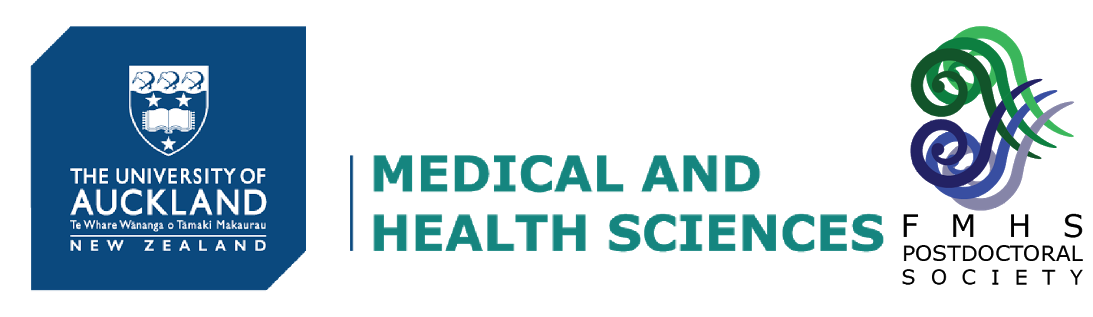 Please complete the following:Please duplicate the section above if submitting a joint application.Nature of Application: (select one)Complete the following if applicable:Application (1 page maximum)CV (5 pages maximum)New Zealand Standard Curriculum Vitae TemplateRows and columns may be expanded or reduced, but a CV must be no more than two pages for part 1 and no more than three pages for part 2.  Use Arial 12 point font.  Do not alter page margins.  Instructions in italics should be deleted before you submit your CV.PART 1Delete and start typing here.  List in reverse date order.  Start each qualification on a new line as per the example:e.g. Year conferred, qualification, discipline, university/institute.Delete and start typing here.  List in reverse date order.  Start each position on a new line as per the example:e.g. Year-year, job title, organisation.Delete and start typing here.List any significant interruptions to your career (e.g. sickness, parental leave). Delete and start typing here.Delete and start typing here.  List in reverse date order.  Start each professional distinction on a new line as per the example:e.g. Year / year-year, distinction.Part 2 should include information pertinent to your research proposal.  The following sections should not total more than three pages.PART 2Expand/reduce the following table as needed, listing publications relevant to your proposal.  List in reverse date order.  Bold your name in lists of authors.Optional: Abstract including author namesClosing Date:30th April 2021Name:Position:Department:Email:Phone:Title of Application:Amount Requested:Accept partial funding?Virtual Conference/MeetingDomestic travelOther work related costsSeed fundingName of conference/workshop:Venue:Travel Dates if applicable:Abstract Submission: e.g. Accepted for oral presentationApplicant(s)Applicant(s)Applicant(s)NameSignatureDateMentor/SupervisorMentor/SupervisorMentor/SupervisorNameSignatureDate1a.   Personal details1a.   Personal details1a.   Personal details1a.   Personal details1a.   Personal details1a.   Personal details1a.   Personal details1a.   Personal details1a.   Personal details1a.   Personal detailsFull nameTitleTitleFirst nameFirst nameSecond name(s)Second name(s)Second name(s)Family nameFamily namePresent positionPresent positionPresent positionPresent positionOrganisation/EmployerOrganisation/EmployerOrganisation/EmployerOrganisation/EmployerContact AddressContact AddressContact AddressContact AddressContact AddressContact AddressPost codePost codeWork telephoneWork telephoneMobileEmailEmailPersonal website (if applicable)Personal website (if applicable)http://http://http://http://http://http://http://http://1b.   Academic qualifications1c.   Professional positions held1d.   Present research/professional speciality1e.   Total years research experienceyears1f.   Professional distinctions and memberships (including honours, prizes, scholarships, boards or governance roles, etc)1g.   Total number of peer reviewed publications and patentsJournal articlesBooksBook chapters, books editedConference proceedingsPatents1g.   Total number of peer reviewed publications and patents2a.   Research publications and dissemination Peer-reviewed journal articlesPeer reviewed booksPeer reviewed book chapters, books editedRefereed conference proceedingsPatentsOther forms of dissemination (reports for clients, technical reports, popular press, etc)